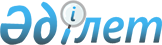 Мәслихатының "Қостанай қаласының 2010-2012 жылдарға арналған бюджеті туралы" 2009 жылғы 24 желтоқсандағы № 253 шешіміне өзгерістер мен толықтырулар енгізу туралыҚостанай облысы Қостанай қаласы мәслихатының 2010 жылғы 13 қаңтардағы № 265 шешімі. Қостанай облысы Қостанай қаласының Әділет басқармасында 2010 жылғы 25 қаңтарда № 9-1-138 тіркелді

      Қазақстан Республикасындағы "Қазақстан Республикасының жергілікті мемлекеттік және өзін-өзі басқару туралы" Заңы 6 бабы 1 тармағының 1) тармақшасына сәйкес Қостанай қалалық Мәслихаты ШЕШТІ:



      1. Қостанай қалалық мәслихатының "Қостанай қаласының 2010 – 2012 жылдарға арналған бюджеті туралы" 2009 жылғы 24 желтоқсандағы № 253 шешіміне (Нормативтік құқықтық кесімдерді мемлекеттік тіркеу тізілімінде тіркелген № 9-1-137, "Қостанай" газетінің 2010 жылғы 7 қаңтарында жарияланған) мына өзгерістер мен толықтырулар енгізілсін:



      Аталған шешім 1-тармағының 1), 2), 3), 4), 5), 6) тармақшалары келесі редакцияда жазылсын: 

      "1) кірістер – 14768637,0 мың теңге, оның ішінде мыналар бойынша:

      салықтық түсімдер – 9501986,0 мың теңге;

      салықтық емес түсімдер – 59014,0 мың теңге;

      негізгі капиталды сатудан түсетін түсімдер – 507000,0 мың теңге;

      трансферттер түсімдері – 4700637,0 мың теңге;

      2)шығыстар – 14676461,6 мың теңге;

      3)таза бюджеттік кредит беру – -5544,0 мың теңге, оның ішінде: бюджеттік кредиттерді өтеу – -5544,0 мың теңге;

      4) қаржы активтерімен жасалатын операциялар бойынша сальдо – 34000,0 мың теңге, оның ішінде:

      қаржы активтерін сатып алу – 34000,0 мың теңге;

      5) бюджет профициті – 63719,4 мың теңге;

      6)бюджет тапшылығын қаржыландыру (профицитті пайдалану) – -63719,4 мың теңге.".



      Аталған шешім келесі мазмұнды 4-1 тармағымен толықтырылсын:

      "4-1. 2010 жылға арналған қалалық бюджетте нысаналы трансферттерді қайтару ескерілсін, олардың көлемі келесідей: 

      республикалық бюджетке 2,7 мың теңге;

      облыстық бюджетке 1460,2 мың теңге.".



      Аталған шешім келесі мазмұнды 5-1, 5-2 тармақтарымен толықтырылсын: 

      "5-1. 2010 жылға арналған қалалық бюджетте ағымды нысаналы трансферттердің және республикалық бюджеттен дамуға арналған трансферттердің түсімі келесі көлемде қарастырылғаны ескерілсін: 

      87258,0 мың теңге – білімнің жаңа пайдалануға енгізіп жатқан объектілерін қамтамасыз етуге;

      14226,0 мың теңге білім берудің мектепке дейінгі ұйымдарын, орта, техникалық және кәсіби, орта білімнен кейінгі білім беру ұйымдары, "Өзін-өзі тану" пәні бойынша біліктілігін арттыру институттарын оқу құралдарымен жабдықтауға; 

      5771,0 мың теңге – мемлекеттік атаулы әлеуметтік көмек көрсетуге төлеу; 

      12074,0 мың теңге – ең төменгі күнкөріс мөлшерінің өсуіне байланысты 18 жасқа дейінгі балаларға мемлекеттік ай сайынғы мемлекеттік жәрдемақы төлеуге;

      87945,0 мың теңге – Ұлы Отан соғысындағы Жеңістің 65 жылдығына Ұлы Отан соғысының қатысушылары мен мүгедектеріне біржолғы материалдық көмекті төлеуге;

      20543,0 мың теңге – Ұлы Отан соғысындағы Жеңісің 65 жылдығына Ұлы Отан соғысының қатысушылары мен мүгедектеріне жол жүруін қамтамасыз ету;

      891,0 мың теңге – жергілікті атқарушы органдардың ветеринария саласындағы бөлімшелерін ұстауға; 

      2544,0 мың теңге – эпизоотияға қарсы іс-шаралар жүргізуге;

      16388,0 мың теңге – негізгі орта және жалпы орта білім беру мемлекеттік мекемелерінің физика, химия, биология кабинеттерін оқу құралдарымен жабдықтау; 

      211156,0 мың теңге – мемлекеттік коммуналдық тұрғын үй қорының тұрғын үй құрылысы және (немесе) сатып алуға;

      868055,0 мың теңге – инженерлік-коммуникациялық инфрақұрылымды дамыту, жайластыру және (немесе) сатып алуға.".

      "5-2. 2010 жылға арналған қала бюджетінде Тұрған үй құрылысы мемлекеттік бағдарламасын іске асыру шеңберінде тұрғын үй құрылысына және (немесе) сатып алуға сыйақының нөлдік мөлшерлемесі бойынша 100 мектеп және 100 аурухана қызметкерлеріне арнап тұрғын үй құрылысы және сатып алуды кредиттеуге республика бюджетінен 281910,0 мың теңге сомасындағы қаражаттар түсімінің қарастырылғаны ескерілсін.". 



      Аталған шешімнің 6 тармағы келесі редакцияда жазылсын:

      "6. 2010 жылға арналған қала бюджетінде өңірлік жұмыспен қамту және кадрларды қайта даярлау стратегиясын іске асыруға 1809241,0 мың теңге сомасында қаражаттар қарастырылғаны ескерілсін, оның ішінде: 

      342059,0 мың теңге – облыстық бюджет трансферттерінің есебінен; 

      1467182,0 мың теңге – республикалық бюджет трансферттері есебінен.".



      Аталған шешімнің 7 тармағы келесі редакцияда жазылсын: 

      "7. Жергілікті атқарушы органның 2010 жылғы резерві 154402,0 мың теңге сомасында бекітілсін.".



      Аталған шешімге 1 қосымша жаңа редакцияда жазылсын (қоса беріліп отыр).



      2. Осы шешім 2010 жылғы 1 қаңтардан бастап қолданысқа енгізіледі.      Сессия төрағасы, № 14 сайлау

      округі бойынша депутаты                    Д. Сейтқазинов       Қостанай қалалық

      мәслихатының хатшысы                       С. Төкенов      КЕЛІСІЛДІ:

      "Қазақстан Республикасы қаржы

      Министрлігі Салық комитетінің 

      Қостанай облысының Қостанай 

      қаласы бойынша салық

      басқармасы" мемлекеттік

      мекемесінің төрағасы

      __________ Ж. Нұржанов

      13.01.2010      "Қостанай қаласы әкімдігінің 

      қаржы бөлімі" мемлекеттік 

      мекемесінің бастығы 

      __________ Л. Кураева

      13.01.2010      "Қостанай қаласы әкімдігінің 

      экономика және бюджеттік 

      жоспарлау бөлімі" мемлекеттік 

      мекемесінің бастығы

      __________ Н. Дорошок

      13.01.2010

Мәслихаттың         

2010 жылғы 13 қаңтардағы   

№ 265 шешіміне 1-қосымша   

Мәслихаттың         

2009 жылғы 24 желтоқсандағы 

№ 253 шешіміне 1-қосымша   Қостанай қаласының 2010 жылға арналған бюджеті
					© 2012. Қазақстан Республикасы Әділет министрлігінің «Қазақстан Республикасының Заңнама және құқықтық ақпарат институты» ШЖҚ РМК
				СанатыСанатыСанатыСанатыСома,

мың

теңгеСыныбыСыныбыСыныбыСома,

мың

теңгеІшкі сыныбыІшкі сыныбыСома,

мың

теңге123Атауы5I. Кірістер 147686371000Салықтық түсімдер 95019861010Табыс салығы 41890001012Жеке табыс салығы 41890001030Әлеуметтік салық37063161031Әлеуметтік салық37063161040Меншікке салынатын салықтар 11330001041Мүлікке салынатын салықтар5978001043Жер салығы1757001044Көлік құралдарына салынатын салық3595001050Тауарларға, жұмыстарға және қызмет көрсетуге салынатын ішкі салықтар 3169801052Акциздер 919001053Табиғи және басқа ресурстарды пайдаланғаны үшін түсетін түсімдер400001054Кәсіпкерлік және кәсіби қызметті жүргізгені үшін алынатын алымдар 1600801055Ойын бизнесіне салынатын салық250001080Заңдық мәнді іс-әрекеттерді жасағаны және (немесе) құжаттар бергені үшін оған уәкілеттігі бар мемлекеттік органдар немесе лауазымды адамдар алатын міндетті төлемдер1566901081Мемлекеттік баж1566902000Салықтық емес түсімдер590142010Мемлекеттік меншіктен түсетін кірістер 280142011Мемлекеттік кәсіпорындардың таза кірісі бөлігіндегі түсімдер14142015Мемлекет меншігіндегі мүлікті жалға беруден түсетін кірістер266002040Мемлекеттік бюджеттен қаржыландырылатын, сондай-ақ Қазақстан Республикасы Ұлттық Банкінің бюджетінен (шығыстар сметасынан) ұсталатын және қаржыландырылатын мемлекеттік мекемелер салатын айыппұлдар, өсімпұлдар, санкциялар, өндіріп алулар100002041Мұнай секторы ұйымдарынан түсетін түсімдерді қоспағанда, мемлекеттік бюджеттен қаржыландырылатын, сондай-ақ Қазақстан Республикасы Ұлттық Банкінің бюджетінен (шығыстар сметасынан) ұсталатын және қаржыландырылатын мемлекеттік мекемелер салатын айыппұлдар, өсімпұлдар, санкциялар, өндіріп алулар100002060Басқа да салықтық емес түсімдер210002061Басқа да салықтық емес түсімдер210003000Негізгі капиталды сатудан түсетін түсімдер5070003010Мемлекеттік мекемелерге бекітілген мемлекеттік мүлікті сату4000003011Мемлекеттік мекемелерге бекітілген мемлекеттік мүлікті сату4000003030Жерді және материалдық емес активтерді сату1070003031Жерді сату 1000003032Материалдық емес активтерді сату70004000Трансферттер түсімдері47006374020Жоғары тұрған мемлекеттік басқару органдарынан трансферттер47006374022Облыстық бюджеттен трансферттер4700637Функционалдық топФункционалдық топФункционалдық топФункционалдық топФункционалдық топФункционалдық топСома,

мың

теңгеКіші функционалдық топКіші функционалдық топКіші функционалдық топКіші функционалдық топКіші функционалдық топСома,

мың

теңгеБюджеттік бағдарламалардың әкімшісіБюджеттік бағдарламалардың әкімшісіБюджеттік бағдарламалардың әкімшісіБюджеттік бағдарламалардың әкімшісіСома,

мың

теңгеБағдарламаБағдарламаБағдарламаСома,

мың

теңгеКіші бағдарламаКіші бағдарламаСома,

мың

теңгеАтауыII. Шығыстар14676461,601Жалпы сипаттағы мемлекеттік қызмет көрсету1539131Мемлекеттік басқарудың жалпы функцияларын орындайтын өкілді, атқарушы және басқа органдар97037112Аудан (облыстық маңызы бар қала) мәслихатының аппараты12830001Аудан (облыстық маңызы бар қала) мәслихатының қызметін қамтамасыз ету жөніндегі қызметтер12830122Аудан (облыстық маңызы бар қала) әкімінің аппараты84207001Аудан (облыстық маңызы бар қала) әкімінің қызметін қамтамасыз ету жөніндегі қызметтер842072Қаржылық қызмет43674452Ауданның (облыстық маңызы бар қаланың) қаржы бөлімі43674001Аудандық бюджетті атқаруды және ауданның (облыстық маңызы бар қала) коммуналдық меншікті басқаруды атқару мен бақылау саласындағы мемлекеттік саясатты іске асыру жөніндегі қызметтер 19479004Біржолғы талондар беру жөніндегі жұмысты ұйымдастыру және біржолғы талондарды сатудан сомалар жинаудың толықтылығын қамтамасыз ету22980011Коммуналдық меншікке түскен мүлікті есепке алу, сақтау, бағалау және сату12155Жоспарлау және статистикалық қызмет13202453Ауданның (облыстық маңызы бар қаланың) экономика және бюджеттік жоспарлау бөлімі13202001Экономикалық саясатты, мемлекеттік жоспарлау жүйесін қалыптастыру және дамыту және ауданды (облыстық маңызы бар қаланы) бақару саласындағы мемлекеттік саясатты іске асыру жөніндегі қызметтер1320202Қорғаныс120951Әскери мұқтаждар 7349122Аудан (облыстық маңызы бар қала) әкімінің аппараты7349005Жалпыға бірдей әскери міндетті атқару шеңберіндегі іс-шаралар73492Төтенше жағдайлар жөніндегі жұмыстарды ұйымдастыру4746122Аудан (облыстық маңызы бар қала) әкімінің аппараты4746006Аудан (облыстық маңызы бар қала) ауқымындағы төтенше жағдайларды алдын алу және оларды жою474603Қоғамдық тәртіп, қауіпсіздік, құқықтық, сот, қылмыстық-атқару қызметі139221Құқық қорғау қызметі13922458Ауданның (облыстық маңызы бар қаланың) тұрғын үй-коммуналдық шаруашылығы, жолаушылар көлігі және автомобиль жолдары бөлімі13922021Елді мекендерде жол жүру қауіпсіздігін қамтамасыз ету1392204Білім 31936931Мектепке дейінгі тәрбие және оқыту782952464Ауданның (облыстық маңызы бар қаланың) білім бөлімі782952009Мектепке дейінгі тәрбиелеу және оқыту ұйымдарының қызметін қамтамасыз ету7829522Бастауыш, негізгі орта және жалпы орта білім2127429464Ауданның (облыстық маңызы бар қаланың) білім бөлімі2127429003Жалпы білім беру1951492006Балалар үшін қосымша білім беру 1759379Білім саласындағы өзге де қызметтер283312464Ауданның (облыстық маңызы бар қаланың) білім бөлімі283312001Жергілікті деңгейде білім беру саласындағы мемлекеттік саясатты іске асыру жөніндегі қызметтер18655005Ауданның (облыстық маңызы бар қаланың) мемлекеттік білім мекемелері үшін оқулықтар мен оқу-әдістемелік кешендерді сатып алу және жеткізу42512007Аудандық (қалалық) ауқымдағы мектеп олимпиадаларын және мектептен тыс іс-шаралары, конкурстарын өткізу3081011Өңірлік жұмыспен қамту және кадрларды қайта даярлау стратегиясын іске асыру шеңберінде білім объектілерін күрделі, ағымды жөндеу21906406Әлеуметтік көмек және әлеуметтік қамсыздандыру7462232Әлеуметтік көмек694053451Ауданның (облыстық маңызы бар қаланың) жұмыспен қамту және әлеуметтік бағдарламалар бөлімі694053002Еңбекпен қамту бағдарламасы185945005Мемлекеттік атаулы әлеуметтік көмек33471006Тұрғын үй көмегі160608007Жергілікті өкілетті органдардың шешімдері бойынша мұқтаж азаматтардың жекелеген топтарына әлеуметтік көмек65936010Үйден тәрбиеленіп оқытылатын мүгедек балаларды материалдық қамтамасыз ету1561013Белгіленген тұрғылықты жері жоқ тұлғаларды әлеуметтік бейімдеу34349015Зейнеткерлер мен мүгедектерге әлеуметтiк қызмет көрсету аумақтық орталықтары3042401618 жасқа дейінгі балаларға мемлекеттік жәрдемақы25450017Мүгедектерді оңалту жеке бағдарламасына сәйкес, мұқтаж мүгедектерді міндетті гигиеналық құралдармен қамтамасыз ету және ымдау тілі мамандарының, жеке көмекшілердің қызмет көрсетуі47821019Ұлы Отан соғысындағы Жеңістің 65 жылдығына Ұлы Отан соғысының қатысушылары мен мүгедектерінің жол жүруін қамтамасыз ету20543020Ұлы Отан соғысындағы Жеңістің 65 жылдығына Ұлы Отан соғысының қатысушылары мен мүгедектеріне біржолғы материалдық көмекті төлеу879459Әлеуметтік көмек және әлеуметтік қамтамасыз ету саласындағы өзге де қызметтер52170451Ауданның (облыстық маңызы бар қаланың) жұмыспен қамту және әлеуметтік бағдарламалар бөлімі 52170001Халық үшін жергілікті деңгейде әлеуметтік бағдарламаларды жұмыспен қамтуды қамтамасыз ету саласындағы мемлекеттік саясатты іске асыру жөніндегі қызметтер51170011Жәрдемақылар мен басқа да әлеуметтік төлемдерді есептеу, төлеу және жеткізу жөніндегі қызметтерге төлем жүргізу100007Тұрғын үй-коммуналдық шаруашылығы2985365,71Тұрғын үй шаруашылығы1821258,5458Ауданның (облыстық маңызы бар қаланың) тұрғын үй-коммуналдық шаруашылығы, жолаушылар көлігі және автомобиль жолдары бөлімі5416003Мемлекеттік тұрғын үй қорының сақталуын ұйымдастыру5416467Ауданның (облыстық маңызы бар қаланың) құрылыс бөлімі1815842,5003Мемлекеттік коммуналдық тұрғын үй қорының тұрғын үй құрылысы және (немесе) сатып алу214156004Инженерлік-коммуникациялық инфрақұрылымды дамыту, жайластыру және (немесе) сатып алу 948055019Тұрғын үй құрылысы 653631,52Коммуналдық шаруашылық809290458Ауданның (облыстық маңызы бар қаланың) тұрғын –үй коммуналдық шаруашылығы, жолаушылар көлігі және автомобиль жолдары бөлімі645625012Сумен жабдықтау және суды бұру жүйесінің қызмет етуі7958026Ауданның (облыстық маңызы бар қаланың) коммуналдық меншігіндегі жылу жүйелерін қолдануды ұйымдастыру311602030Өңірлік жұмыспен қамту және кадрларды қайта даярлау стратегиясын іске асыру шеңберінде инженерлік коммуникациялық инфрақұрылымды жөндеу және елді-мекендерді көркейту326065467Ауданның (облыстық маңызы бар қаланың) құрылыс бөлімі163665031Өңірлік жұмыспен қамту және кадрларды қайта даярлау стратегиясын іске асыру шеңберінде инженерлік коммуникациялық инфрақұрылымды дамыту1636653Елді мекендерді көркейту354817,2458Ауданның (облыстық маңызы бар қаланың) тұрғын үй- коммуналдық шаруашылығы, жолаушылар көлігі және автомобиль жолдары бөлімі354817,2015Елді мекендердегі көшелерді жарықтандыру65595016Елді мекендердің санитариясын қамтамасыз ету15912,2017Жерлеу орындарын күтіп ұстау және туысы жоқтарды жерлеу2500018Елді мекендерді көркейту және көгалдандыру27081008Мәдениет, спорт, туризм және ақпараттық кеңістік2422281Мәдениет саласындағы қызмет73858455Ауданның (облыстық маңызы бар қаланың) мәдениет және тілдерді дамыту бөлімі73858003Мәдени – демалыс жұмысын қолдау738582Спорт65448465Ауданның (облыстық маңызы бар қаланың) дене шынықтыру және спорт бөлімі65448005Бұқаралық спорт және спорттың ұлттық түрлерін дамыту59754006Аудандық (облыстық маңызы бар қалалық) деңгейде спорттық жарыстар өткізу 3794007Облыстық спорт жарыстарына әр түрлі спорт түрлері бойынша аудан (облыстық маңызы бар қала) құрама командаларының мүшелерін дайындау және олардың қатысуы19003Ақпараттық кеңістік80518455Ауданның (облыстық маңызы бар қаланың) мәдениет және тілдерді дамыту бөлімі52219006Аудандық (қалалық) кітапханалардың жұмыс істеуі49919007Мемлекеттік тілді және Қазақстан халықтарының басқа да тілдерін дамыту2300456Ауданның (облыстық маңызы бар қаланың) ішкі саясат бөлімі28299002Газеттер мен журналдар арқылы мемлекеттік ақпараттық саясат жүргізу26299005Телерадиохабарлар арқылы мемлекеттік ақпараттық саясат жүргізу20009Мәдениет, спорт, туризм және ақпараттық кеңістікті ұйымдастыру жөніндегі өзге де қызметтер22404455Ауданның (облыстық маңызы бар қаланың) мәдениет және тілдерді дамыту бөлімі7437001Жергілікті деңгейде тілдерді және мәдениетті дамыту саласындағы мемлекеттік саясатты іске асыру жөніндегі қызметтер7437456Ауданның (облыстық маңызы бар қаланың) ішкі саясат бөлімі7672001Жергілікті деңгейде ақпарат, мемлекеттілікті нығайту және азаматтардың әлеуметтік сенімділігін қалыптастыру саласындағы мемлекеттік саясатты іске асыру жөніндегі қызметтер5672003Жастар саясаты саласындағы өңірлік бағдарламаларды iске асыру2000465Ауданның (облыстық маңызы бар қаланың) дене шынықтыру және спорт бөлімі7295001Жергілікті деңгейде дене шынықтыру және спорт саласындағы мемлекеттік саясатты іске асыру жөніндегі қызметтер729509Отын-энергетика кешенi және жер қойнауын пайдалану100009Отын-энергетика кешені және жер қойнауын пайдалану саласындағы өзге де қызметтер10000458Ауданның (облыстық маңызы бар қаланың) тұрғын үй - коммуналдық шаруашылығы, жолаушылар көлігі және автомобиль жолдары бөлімі10000019Жылу-энергетикалық жүйені дамыту1000010Ауыл, су, орман, балық шаруашылығы, ерекше қорғалатын табиғи аумақтар,қоршаған ортаны және жануарлар әлемін қорғау, жер қатынастары242221Ауыл шаруашылығы7417462Ауданның (облыстық маңызы бар қаланың) ауыл шаруашылығы бөлімі7417001Жергілікті деңгейде ауыл шаруашылығы саласындағы мемлекеттік саясатты іске асыру жөніндегі қызметтер74176Жер қатынастары 14261463Ауданның (облыстық маңызы бар қаланың) жер қатынастары бөлімі14261001Аудан (облыстық маңызы бар қала) аумағында жер қатынастарын реттеу саласындағы мемлекеттік саясатты іске асыру жөніндегі қызметтер11836003Елдi мекендердi жер-шаруашылық орналастыру24259Ауыл, су, орман, балық шаруашылығы және қоршаған ортаны қорғау мен жер қатынастары саласындағы өзге де қызметтер2544462Ауданның (облыстық маңызы бар қаланың) ауыл шаруашылығы бөлімі2544009Эпизоотияға қарсы іс-шаралар жүргізу254411Өнеркәсіп, сәулет, қала құрылысы және құрылыс қызметі465882Сәулет, қала құрылысы және құрылыс қызметі46588467Ауданның (облыстық маңызы бар қаланың) құрылыс бөлімі19184001Жергілікті деңгейде құрылыс саласындағы мемлекеттік саясатты іске асыру жөніндегі қызметтер19184468Ауданның (облыстық маңызы бар қаланың) сәулет және қала құрылысы бөлімі27404001Жергілікті деңгейде сәулет және қала құрылысы саласындағы мемлекеттік саясатты іске асыру жөніндегі қызметтер22404003Елді мекендердің бас жоспарлары мен қала құрылысы дамуының кешенді кестесін әзірлеу500012Көлік және коммуникациялар21099631Автомобиль көлігі1158916458Ауданның (облыстық маңызы бар қаланың) тұрғын үй - коммуналдық шаруашылығы, жолаушылар көлігі және автомобиль жолдары бөлімі1158916022Көлік инфрақұрылымын дамыту428920023Автомобиль жолдарының жұмыс істеуін қамтамасыз ету7299969Көлiк және коммуникациялар саласындағы өзге де қызметтер951047458Ауданның (облыстық маңызы бар қаланың) тұрғын үй - коммуналдық шаруашылығы, жолаушылар көлігі және автомобиль жолдары бөлімі951047009Өңірлік жұмыспен қамту және кадрларды қайта даярлау стратегиясын іске асыру шеңберінде аудандық маңызы бар автомобиль жолдарын және қала мен елді мекендер көшелерін салу және қайта жаңарту95104713Басқалар1916903Кәсіпкерлік қызметті қолдау және бәсекелестікті қорғау 9007469Ауданның (облыстық маңызы бар қаланың) кәсіпкерлік бөлімі 9007001Жергілікті деңгейде кәсіпкерлік пен өнеркәсіпті дамыту саласындағы мемлекеттік саясатты іске асыру жөніндегі қызметтер8383003Кәсіпкерлік қызметті қолдау6249Басқалар 182683452Ауданның (облыстық маңызы бар қаланың) қаржы бөлімі154402012Ауданның (облыстық маңызы бар қаланың) жергілікті атқарушы органының резерві154402458Ауданның (облыстық маңызы бар қаланың) тұрғын үй - коммуналдық шаруашылығы, жолаушылар көлігі және автомобиль жолдары бөлімі28281001Жергілікті деңгейде тұрғын үй-коммуналдық шаруашылығы, жолаушылар көлігі және автомобиль жолдары саласындағы мемлекеттік саясатты іске асыру жөніндегі қызметтер2828115Трансферттер4946558,91Трансферттер4946558,9452Ауданның (облыстық маңызы бар қаланың) қаржы бөлімі4946558,9006Нысаналы пайдаланылмаған (толық пайдаланылмаған) трансферттерді қайтару1462,9007Бюджеттік алулар4744871020Бюджет саласындағы еңбекақы төлеу қорының өзгеруіне байланысты жоғары тұрған бюджеттерге берілетін ағымдағы нысаналы трансферттер200225III. Таза бюджеттік кредит беру-55445Бюджеттік кредиттерді өтеу-554401Бюджеттік кредиттерді өтеу-55441Мемлекеттік бюджеттен берілген бюджеттік кредиттерді өтеу-5544112005 жылға дейін заңды тұлғаларға жергілікті бюджеттен берілген бюджеттік кредиттерді өтеу-5544IV. Қаржы активтерімен жасалатын операциялар бойынша сальдо34000Қаржы активтерін сатып алу3400013Басқалар340009Басқалар 34000452Ауданның (облыстық маңызы бар қаланың) қаржы бөлімі34000014Заңды тұлғалардың жарғылық капиталын қалыптастыру немесе ұлғайту34000V. Тапшылық (-) Профицит (+)63719,4VI. Бюджет тапшылығын қаржыландыру (профицитті пайдалану)-63719,4